RUSSELL COUNTY HISTORICAL COMMISSIONhistoricftmitchell@att.netLike us on Facebook @Historical Fort MitchellPIONEER DAYQUILT & ART CONTESTVENDOR INFORMATION & REGISTRATIONDATE:					SATURDAY APRIL 21, 2018TIME:					9:00 am – 4:00 pm Eastern Daylight TimeLOCATION:				Fort Mitchell 1813 Fort & Museum					561 HWY 165					FT Mitchell, Alabama 36856VENDOR ARRIVAL TIME:		7:30am to 8:30am					Vendors must be set up by 8:30amVENDOR FEE:			Food vendors 	$50.00					All others		$20.00					Space approximately 12X12					Any sales made are the vendors’ we do not take 						a percentage.					Vendors are responsible for their taxes.FOR REGISTRATION ANDINFORMATION:			historicftmitchell@att.net					Naomi Elliott    706 573 1016 									Susan Graham  706 888 4081					Registration dead line April 17, 2018					Make checks payable to: 					RUSSELL COUNTY HISTORICAL COMMISSION					MAIL TO:	Russell County Historical Commission							P. O. Box 3411							Phenix City, AL 36868Russell County Historical Commission PIONEER DAY—QUILT & ART CONTESTVENDOR CONTRACTNO BOOTH SPACE WILL BE RESERVED WITHOUT FULL PAYMENTCONTACT INFOFirm Name: ______________________________________________________________________________________Contact Person: __________________________________________________________________________________Product/Service Exhibited: ______________________________________________________________________Address: _________________________________________________ City: ____________________ Zip: ___________Phone: __________________________ Fax: ______________________ Email: ________________________________Where did you hear about Pioneer Day – Quilt and Art Contest? __________________________________________________ RESERVATIONI understand that booth space will be reserved on a first-come, first-paid basis. We will require the following: Rental fees must be paid in advance. Vendors are responsible for tables, chairs, extension cords, and booth clean up.If cancelling, a two-week notice is required for full refund.Rental fee is non-refundable due to weather conditions.Booth set up is only available on April 21, 2018 between 7:00-8:45 AM EDT. I fully understand that The Russell County Historical Commission is hereby authorized to reserve booth space for our use at the Ft. Mitchell Pioneer Day to be held on Saturday, April 21, 2018 in Ft. Mitchell, AL.  It is understood and agreed that all space will be assigned on a first-come, first-paid, basis. The Russell County Historical Commission reserves the right to decline any application, disallow any exhibit, which is not in keeping with the character of Pioneer Day, to assign exhibitors to the best alternate space and to make reasonable shifts in location for the benefit of the exhibitor or the betterment of Pioneer Day. I also understand that no vendor is allowed to sell any items/food/drinks that have not been preapproved by the Russell County Historical Commission. I also understand that any vendor who is caught selling anything without prior approval by the Russell County Historical Commission will be asked to pack up and leave the premises immediately. This Contract must be properly executed and full payment received no later than April 18, 2018 to:Russell County Historical CommissionAttn: Naomi ElliottP.O. Box 3411Phenix City, AL 36868Authorized Signature: __________________________________________ Date: ____________________________Internal Use Only: Amount Paid: __________________     Booth # ________________________Type of Payment:    Check # _____________    Money Order# __________________   CashType of Booth: 	 Regular Vendor     Food Vendor	 AmusementsRussell County Historical Commission“THE COUNTY OF FORTS”1040 BROAD STREETP.O. BOX 3411PHENIX CITY, AL 36868-3411Event site:	Fort Mitchell Historical Park & Museum		561 HWY 165							 Ft Mitchell, AL  36856February 28, 2018Dear Vendors,The Russell County Historical Commission Pioneer Day will be held on April 21, 2018 at the Fort Mitchell 1813 Fort and Museum in Fort Mitchell, Alabama. This is a one day event. The hours are between 9:00 AM and 4:00 PM EDT. This is a great opportunity to promote your business! We normally have 1000 or more in attendance. Past event attractions included horse drawn covered wagon rides, period reenactors, photo op on a real stagecoach, craft and art sales,  kids’ amusements, live entertainment and a variety of food vendors.All spaces are 12’ x 12’ and are $20.00 each with the exception of food vendors. Food vendors are $50.00.  A limited number of electrical outlets are available for an additional $5.00 per space.  Tents, tables and chairs are not furnished. There will be a $5.00 late fee if you choose to reserve a space after April 18, 2018. Booths must be completely set up and vehicles moved by 8:50 AM EDT. Vendors will be allowed on the grounds to view space, set up tents, etc. the morning of the event from 7:00 – 8:45 AM EDT.  All vehicles must be moved away from the vendor area by 8:50 AM EDT.  Convenient parking spaces are available.The Historical Commission has the right to accept/reject any application.  We hope that you will be able to participate in our Pioneer Day this year. Reservation inquiries and other information may be obtained by contacting me at (706) 573-1016 or naomi@ctvea.net.Sincerely,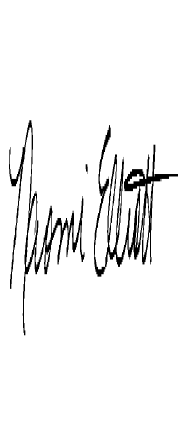 Naomi ElliottEvent ChairTax ID# 63-0972961Like us on Facebook!!Historical Fort Mitchell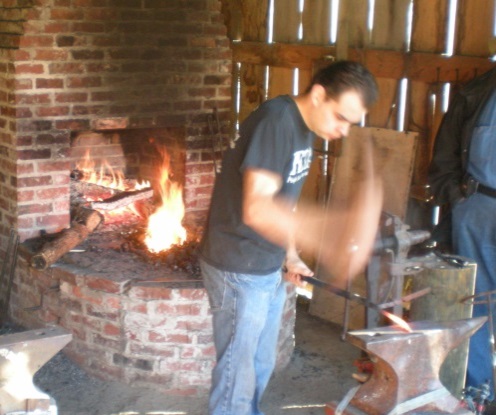 